NL 308Верхняя тяга(инструкция по сборке)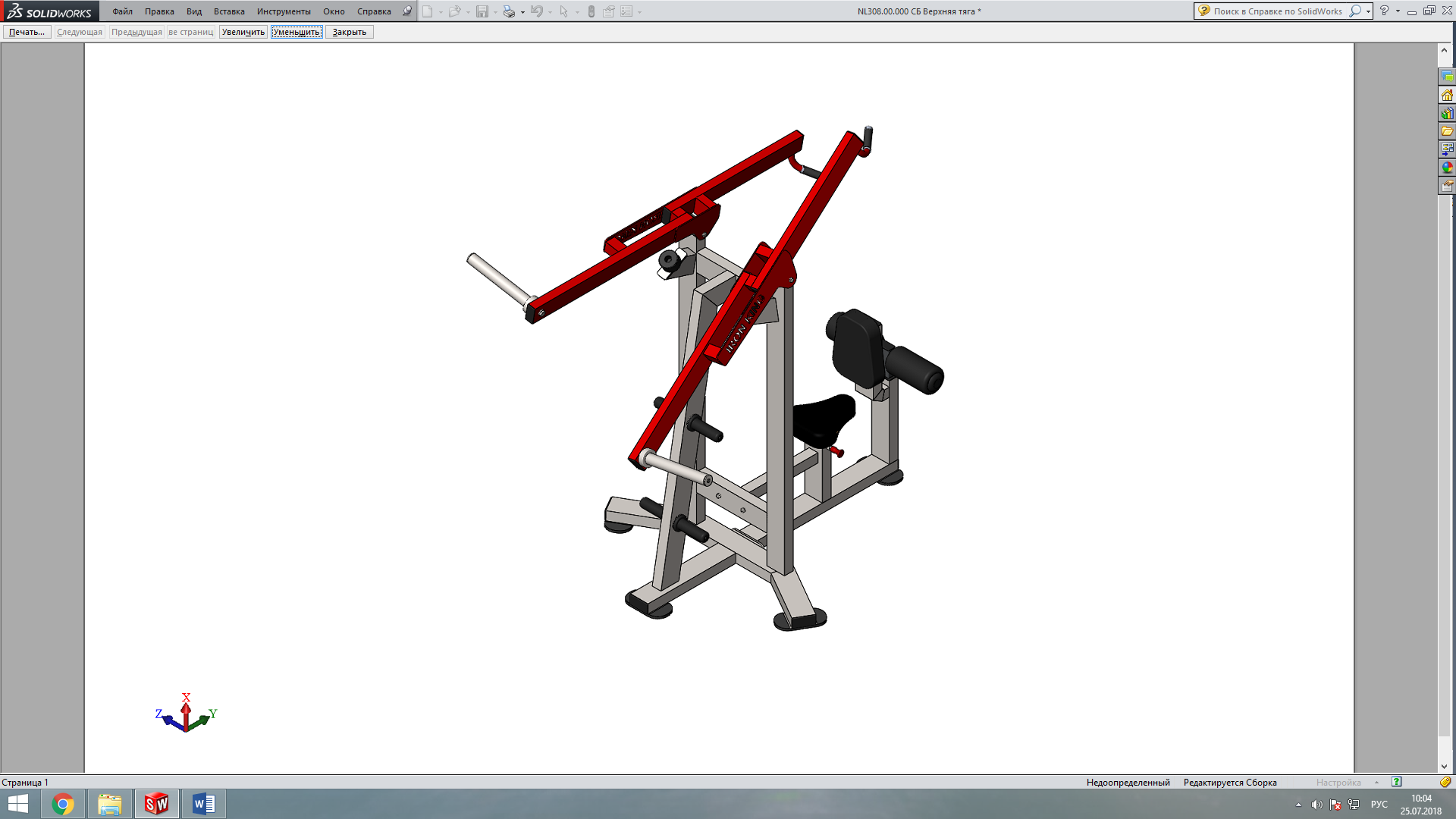 Комплект поставки К раме тяги (1) прикрутите раму сиденья (2) комплектами крепежа: болт М10х20 (7), шайба D10 (14); болт М10х70 (10), гайка М10 самоконтрящаяся (13); шайба D10 (14). Затем, в раму тяги (1) вкрутите накопители для дисков (20). Следом, на рычаг прикрутите накопители (5) при помощи оси (6), винта М10х30 внутр. шестигранник (12), болта М16х40 (11) и шайбы D16 (16) (Рис.1).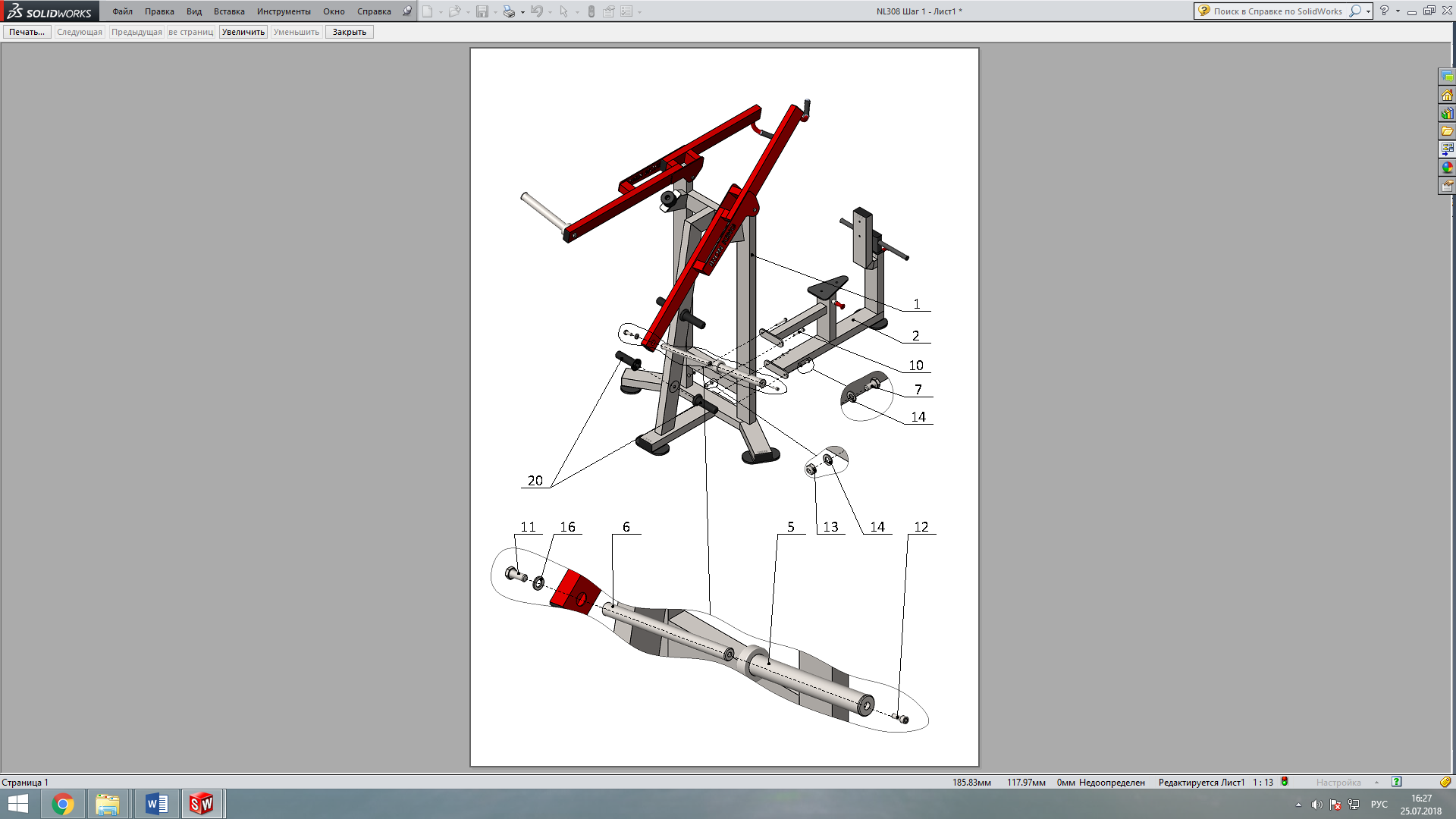 Рис.1 На раму сиденья (2) прикрутите сиденье (3) и мягкий упор (4) комплектами крепежа: болт М10х30 (8), шайба D10 (14); болт М10х70 (10), шайба D0 (14), соответственно. На регулировку наденьте внутренний наконечник валика (21), валик (17), внешний наконечник валика (19), прикрутите его комплектом крепежа: болт М10х50 (9); шайба D10 усиленная (15), затем во внешний наконечник (19) вставьте заглушку (18). (Рис.2).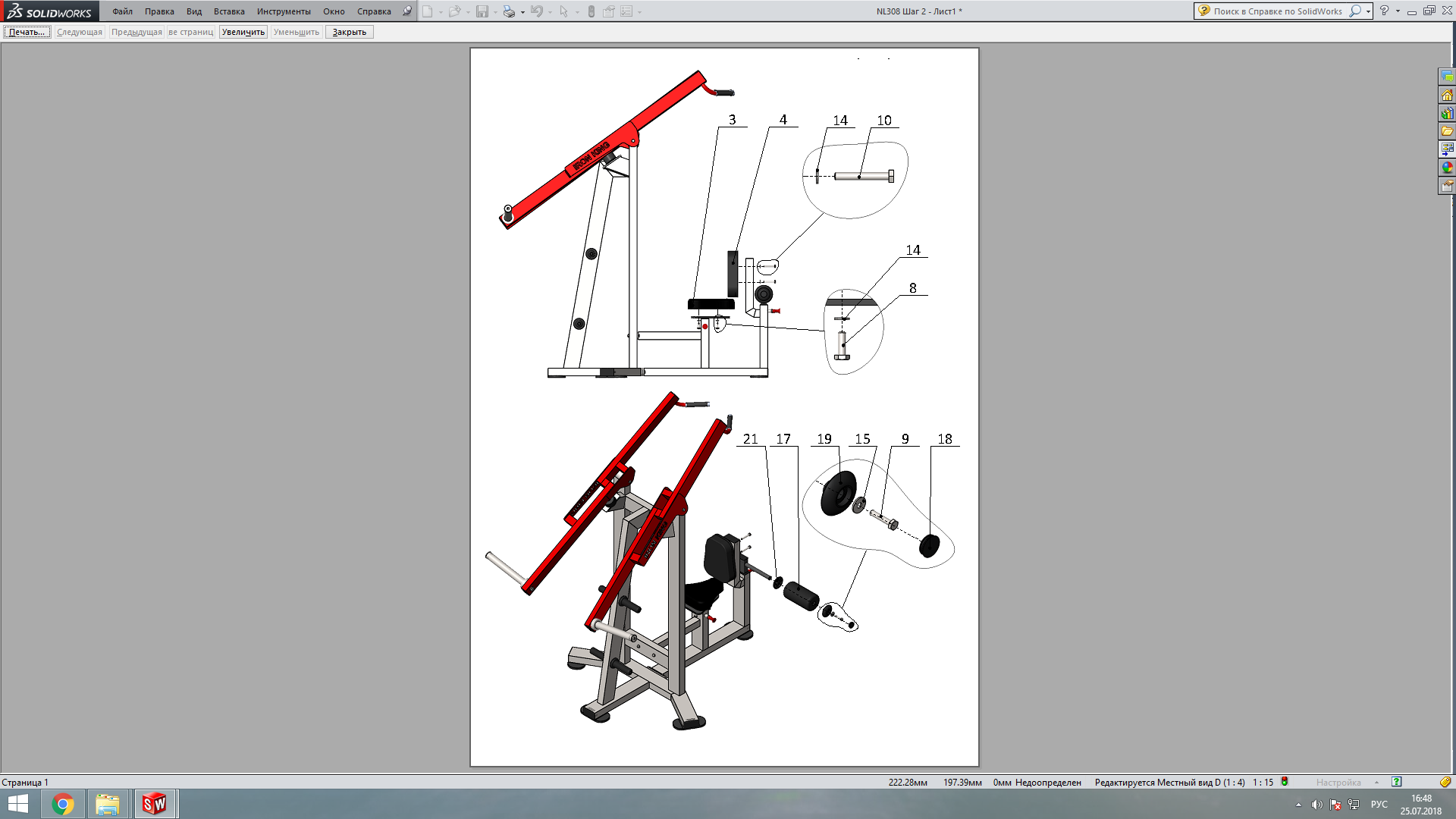 Рис. 2Рама тяги1 шт.Рама сиденья1 шт.Сиденье1 шт.Мягкий упор1 шт.Накопитель на рычаг2 шт.Ось накопителя2 шт.Болт М10х202 шт.Болт М10х302 шт.Болт М10х502 шт.Болт М10х704 шт.Болт М16х402 шт.Винт М10х30 внутр.шестигранник2 шт.Гайка М10 самоконтрящаяся2 шт.Шайба D10 8 шт.Шайба D10 усиленная2 шт.Шайба D162 шт.Валик2 шт.Заглушка наконечника валика2 шт.Наконечник для валика2 шт.Накопитель для дисков4 шт.Сквозной наконечник для валика2 шт.